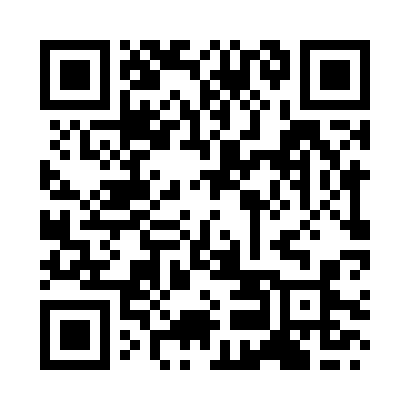 Prayer times for Kantawala, IndiaWed 1 May 2024 - Fri 31 May 2024High Latitude Method: One Seventh RulePrayer Calculation Method: University of Islamic SciencesAsar Calculation Method: HanafiPrayer times provided by https://www.salahtimes.comDateDayFajrSunriseDhuhrAsrMaghribIsha1Wed4:145:4412:285:157:138:432Thu4:135:4312:285:157:148:443Fri4:125:4212:285:167:148:444Sat4:115:4112:285:167:158:455Sun4:115:4012:285:177:168:456Mon4:105:3912:285:177:178:467Tue4:095:3812:285:177:178:468Wed4:095:3712:285:187:188:479Thu4:085:3612:275:187:198:4710Fri4:085:3612:275:187:208:4811Sat4:075:3512:275:197:208:4812Sun4:075:3412:275:197:218:4913Mon4:065:3312:275:197:228:4914Tue4:055:3312:275:207:228:5015Wed4:055:3212:275:207:238:5016Thu4:045:3112:275:207:248:5117Fri4:045:3112:275:217:258:5118Sat4:045:3012:275:217:258:5219Sun4:035:2912:285:217:268:5220Mon4:035:2912:285:227:278:5321Tue4:025:2812:285:227:278:5322Wed4:025:2812:285:227:288:5423Thu4:025:2712:285:237:298:5424Fri4:015:2712:285:237:298:5525Sat4:015:2612:285:247:308:5526Sun4:015:2612:285:247:318:5627Mon4:015:2512:285:247:318:5628Tue4:005:2512:285:257:328:5729Wed4:005:2512:285:257:338:5730Thu4:005:2412:295:257:338:5831Fri4:005:2412:295:267:348:58